                                                KENDRIYA VIDYALAYA BAGALKOT         APPLICATON FOR THE POST OF _________________________________________________          ON PART TIME CONTRACTUAL BASIS FOR THE YEAR 2023-241.Post applied for:  __________________________________________________________________________2.Name (inblock letters) :__________________________________________________________________________________________3.Father's/Husband'sname	____________________________________________________4. Date of Birth :-_________________________5.Address for correspondence (in block letters):  ____________________________________________________________________________________________________________________________________________________________________________________________________________________________________________________________________________________________________________________________________________________________________________________________________________________________________________________________________________Mobile numbers:- ________________________  _____________________________. ________________________________Nationality :		____________________                      	 7) .Sex:Male/Female:-______________8. Education Qualification: __________       		 9) Whether qualified CTET/TET:- _______________________   10) Computer Knowledge:- ___________11) Attach Self Attested  Photocopies Of Certificates 14) Teaching Experiences (attach proof):          15) Language :               1)Read :_______________________________________2)Write :_______________________________________3)Speak :_______________________________________					DECLARATIONI,__________________________certify the  particulars  furnished above are true  to best of my knowledge. I have not suppressed any material facts. I am enclosing attested copies of all the marks statement along with application form.Date : ________________________							Encl :________________________Signature of applicant :___________________________                   Mobile number:________________________________SLNOExamBoard /UniversityYear of passingsubjectsMarks obtainedTotal marks%1Class X2Intermediate/ PUC3BA/BSc/B.Com4MA/MSc/M.Com5B.Ed6M.Ed7D.Ed8B Tech/M Tech/Computer Science/ Bsc/ Msc(computer science)/MCA/BCASl noPost heldName of InstitutionFromToDuration (In Months)1.2.3.4.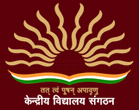 